ООО «ВУЛКАНКОМПЛЕКТ»143000, Московская обл., г. Одинцово, Можайское ш., д.8Тел./факс: (495) 596-01-76    www/vulkancomplect.ru        info@vulkancomplect.ruМангалVULKANПрофессиональный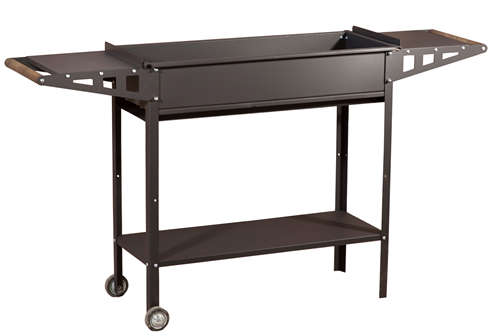 Описание и схема сборкиСтационарный мангал для приготовления различных блюд  на открытом огне и углях с возможностью использования традиционных шампуров, грильных решеток и т.п.Корпус мангала изготовлен из 2,0 мм высококачественной стали и имеет жаростойкое покрытие. Ребра жесткости на корпусе мангала защищают от деформаций, придают конструкции прочность и долговечностьМангал имеет два зольных ящика, которые упрощают процесс чистки от золы и позволяют регулировать интенсивность горения углей/дров. Благодаря большой рабочей поверхности -80х31см – можно готовить несколько блюд одновременно.Габаритный размеры ВхШхД  83х35х150 см.Размер упаковки ВхШхД 10х31х81см; вес-23кг.1 ШАГ-Установить перегородку в зольный короб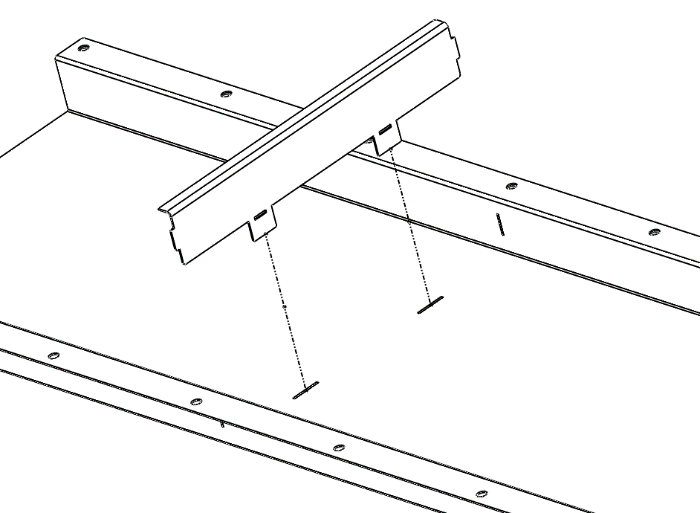 2 ШАГ-Загнуть лепестки перегородки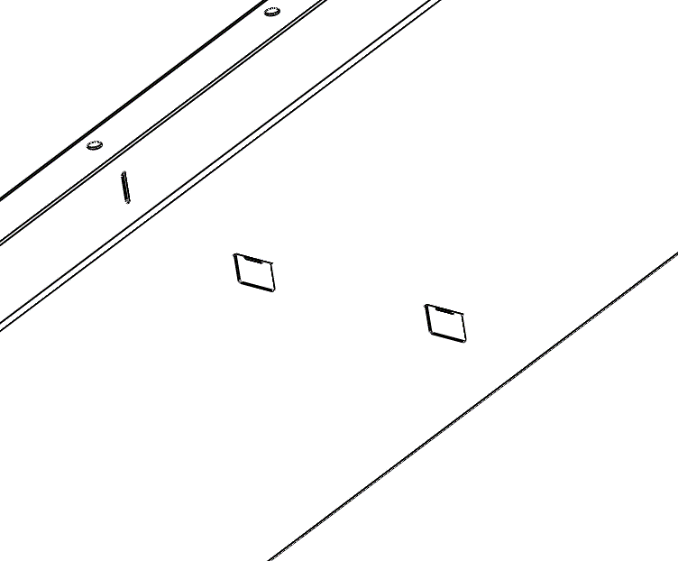 3 ШАГ-Совместить детали и установить винты с гайками-винт М6х12 -14 шт.-гайка М6  -14 шт.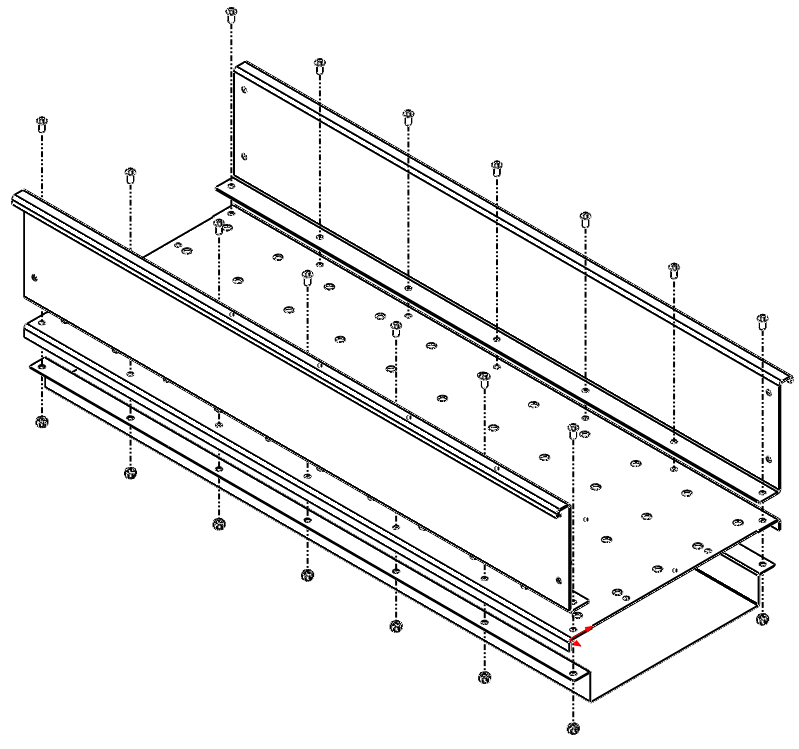 4 ШАГ-Совместить детали/узлы и установить винты с гайками-винт М6х12 -8 шт.-гайка М6  -8 шт.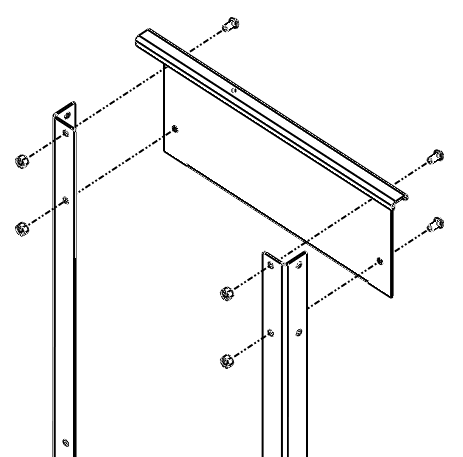 5 ШАГ-Совместить детали/узлы и установить винты с гайками-винт М6х12 -4 шт.-гайка М6  -4 шт.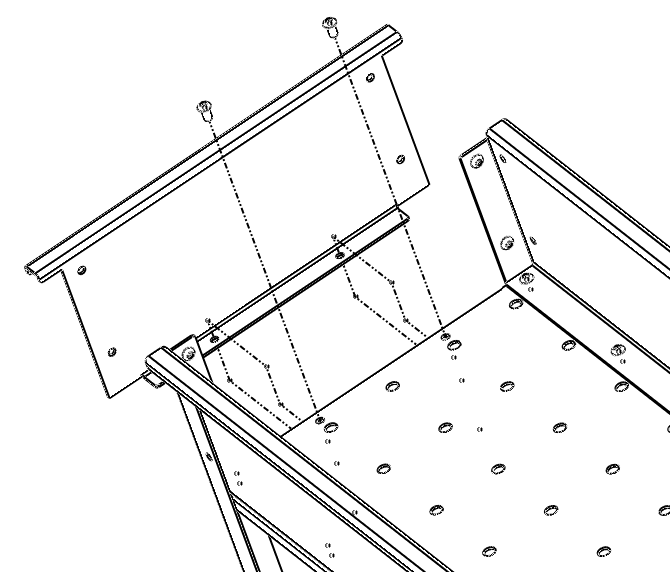 6 ШАГ-Совместить детали/узлы и установить винты с гайками-винт М6х12 -8 шт.-гайка М6  -8 шт.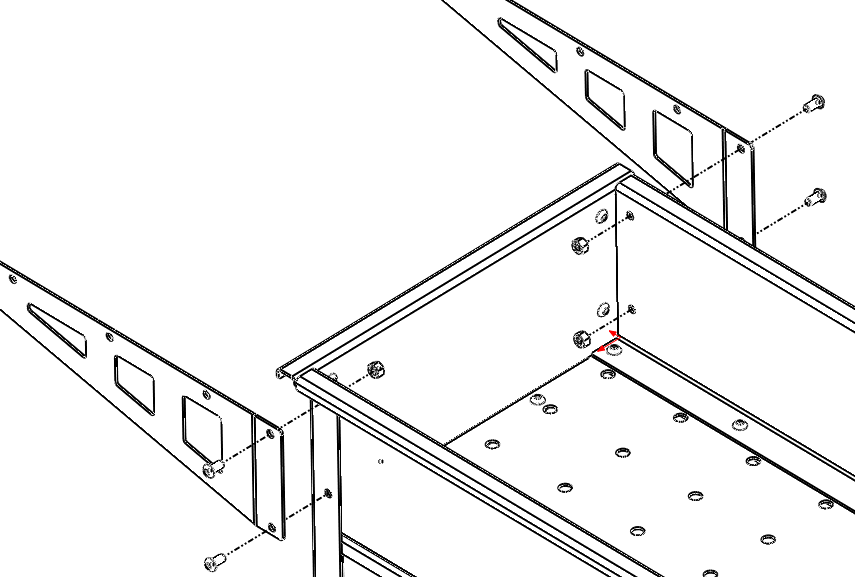 7 ШАГ-Совместить детали/узлы и установить винты с гайками-винт М6х12 -12 шт.-гайка М6  -12 шт.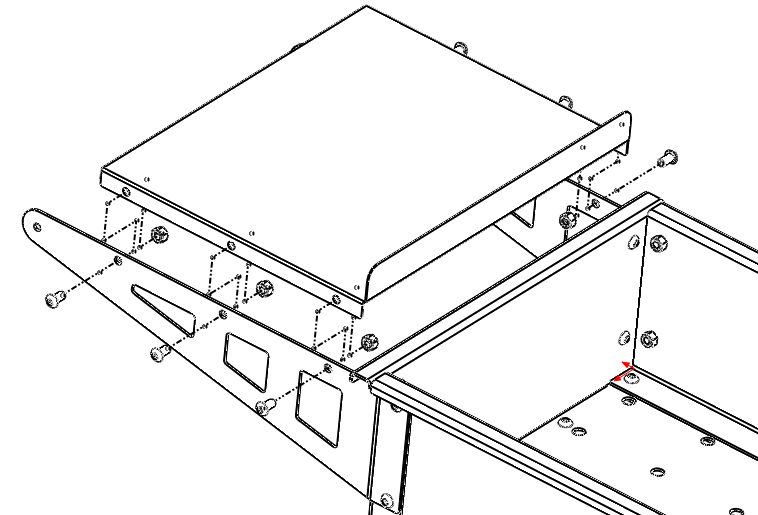 8 ШАГ-Совместить детали/узлы и установить саморезы-саморез – 4 шт.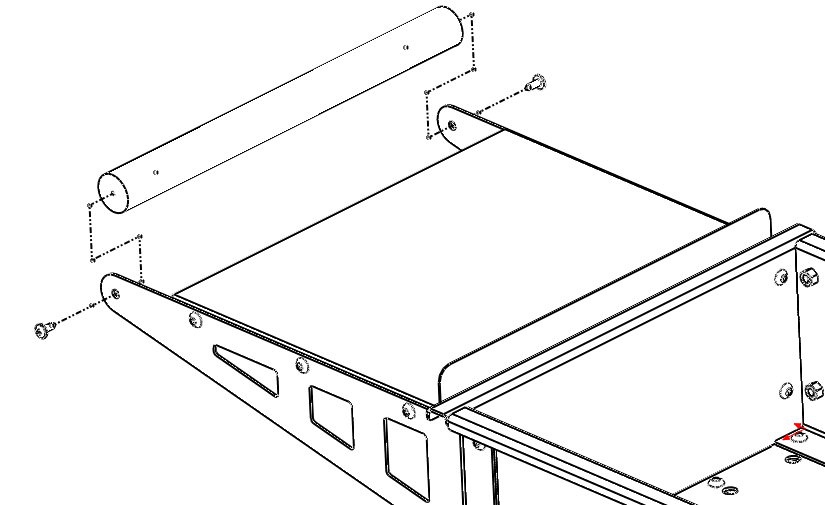 9 ШАГ-Совместить детали/узлы и установить винты с гайками-винт М6х12 -8 шт.-гайка М6  -8 шт.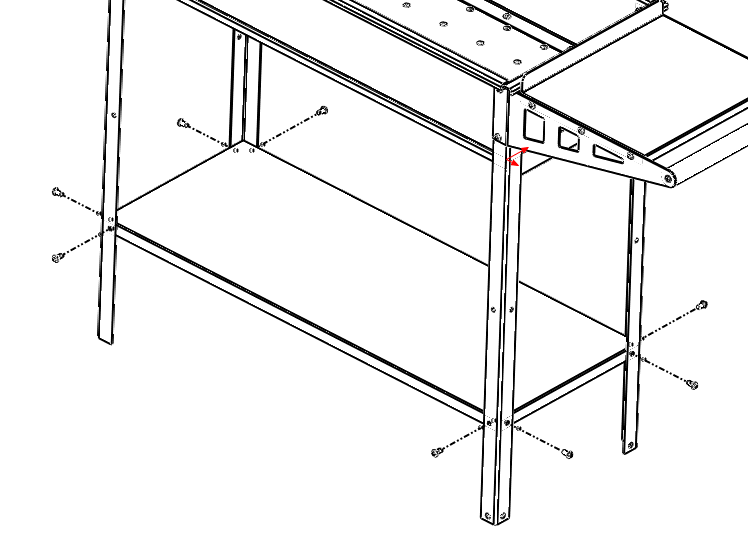 10 ШАГ-Совместить детали/узлы и установить винты с гайками-винт М8х40 -2 шт.-гайка М8  -2 шт.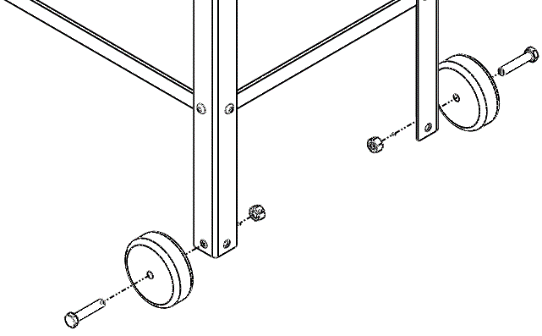 11 ШАГ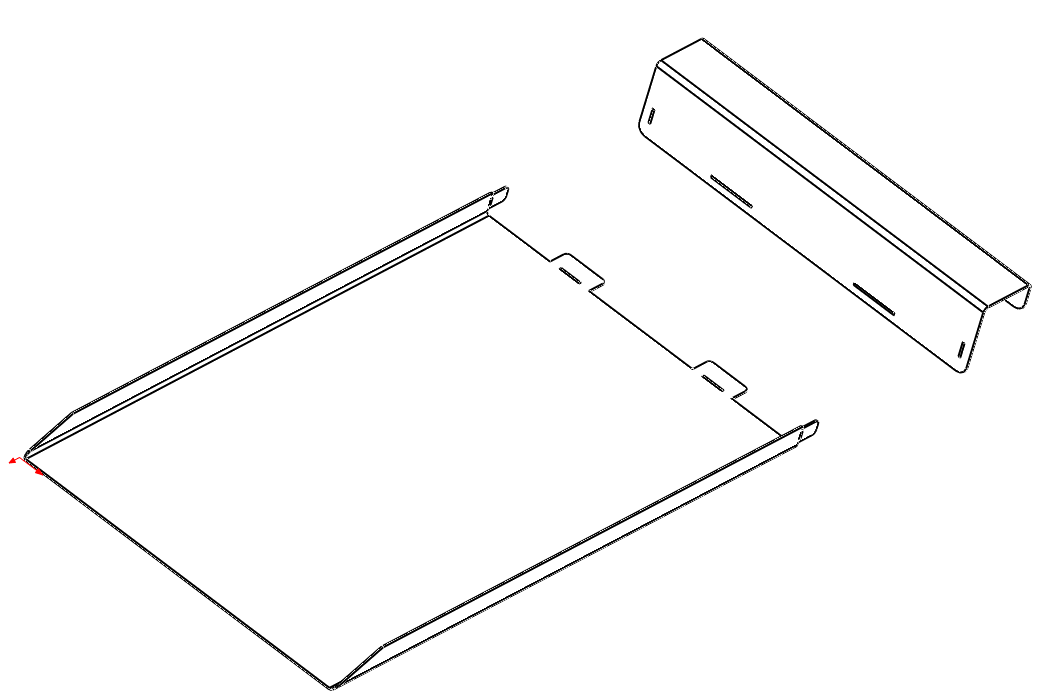 12 ШАГ-Загнуть лепестки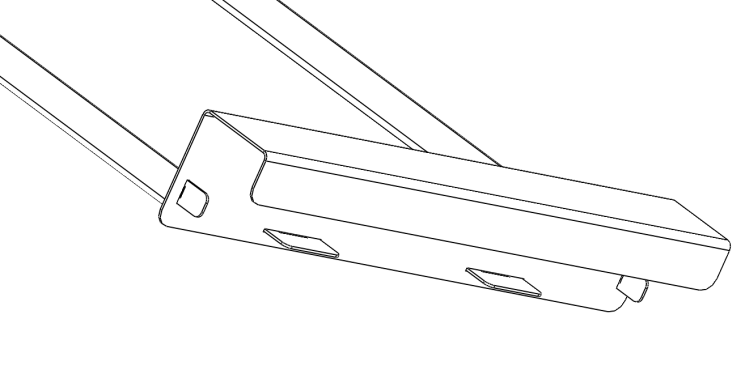 13 ШАГ-Установить зольники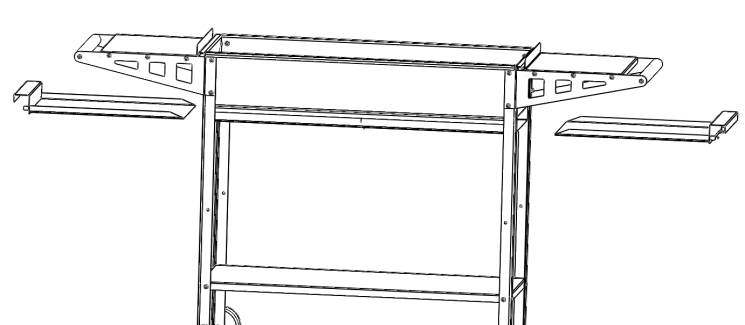 